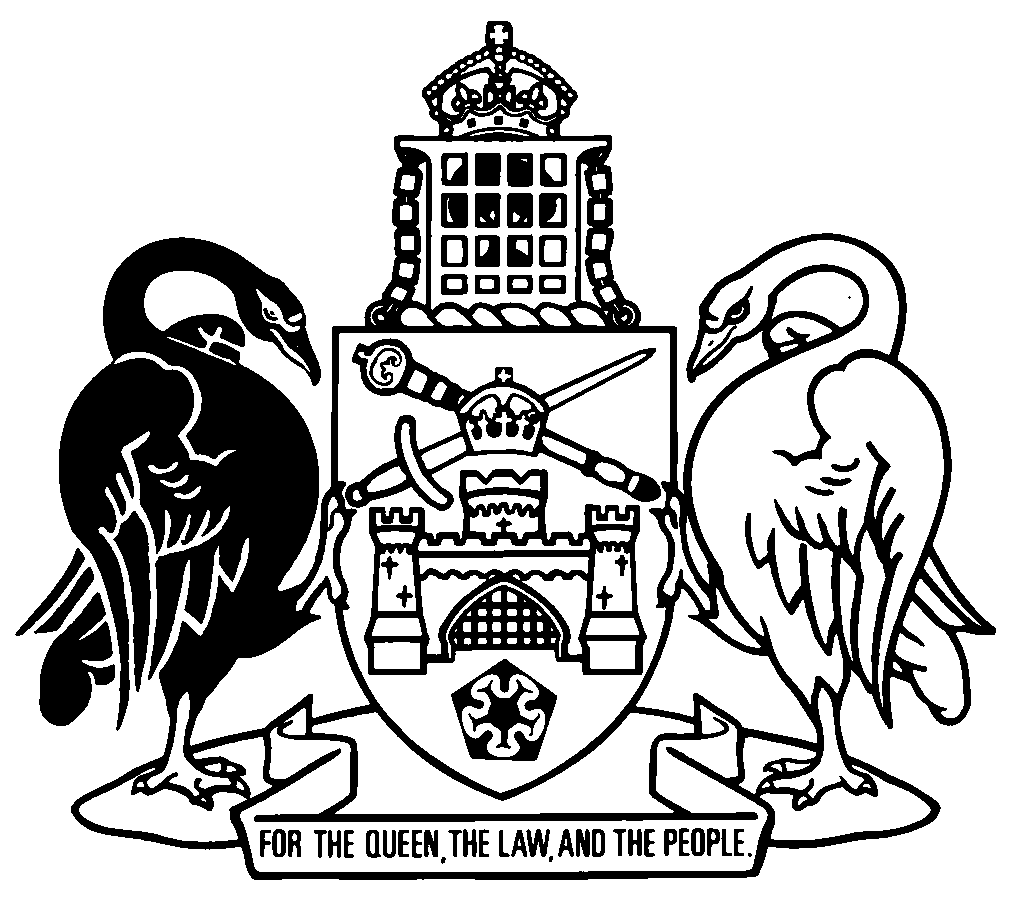 Australian Capital TerritoryUnit Titles (Management) Amendment Regulation 2020 (No 2)Subordinate Law SL2020-43The Australian Capital Territory Executive makes the following regulation under the Unit Titles (Management) Act 2011.Dated 10 September 2020.Gordon RamsayMinisterMick GentlemanMinisterAustralian Capital TerritoryUnit Titles (Management) Amendment Regulation 2020 (No 2)Subordinate Law SL2020-43made under theUnit Titles (Management) Act 20111	Name of regulationThis regulation is the Unit Titles (Management) Amendment Regulation 2020 (No 2).2	CommencementThis regulation commences on the commencement of the Unit Titles Legislation Amendment Act 2020, section 133.Note	The naming and commencement provisions automatically commence on the notification day (see Legislation Act, s 75 (1)).3	Legislation amendedThis regulation amends the Unit Titles (Management) Regulation 2011.4	New section 12insert12	Audit qualification requirement—Act, dict, def audit, par (c)A person who holds any 1 of the following designations is prescribed:	(a)	a chartered accountant who is a member of Chartered Accountants Australia and New Zealand holding a Certificate of Public Practice;	(b)	a member of Certified Practising Accountants holding a Public Practice Certificate;	(c)	a member or fellow of the Institute of Public Accountants;	(d)	a registered company auditor as registered by the Australian Securities and Investments Commission (ASIC) under the Corporations Act 2001 (Cwlth), who holds current professional indemnity insurance.Endnotes1	Notification	Notified under the Legislation Act on 10 September 2020.2	Republications of amended laws	For the latest republication of amended laws, see www.legislation.act.gov.au.© Australian Capital Territory 2020